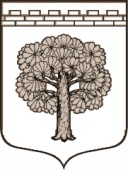     МУНИЦИПАЛЬНОЕ ОБРАЗОВАНИЕ     «ДУБРОВСКОЕ ГОРОДСКОЕ ПОСЕЛЕНИЕ»   ВСЕВОЛОЖСКОГО МУНИЦИПАЛЬНОГО РАЙОНАЛЕНИНГРАДСКОЙ ОБЛАСТИСОВЕТ ДЕПУТАТОВ                                                       РЕШЕНИЕ                  19.02.2019                                                                                 № 5              г.п. Дубровка Об утверждении Перечня муниципального имущества МО «Дубровское городское поселение» Всеволожского муниципального района Ленинградской области, свободного от прав третьих лиц (за исключением имущественных прав субъектов малого и среднего предпринимательства), предназначенного для передачи во владение и (или) в пользование на возмездной основе, безвозмездной основе или на льготных условиях субъектам малого и среднего предпринимательства и организациям, образующим инфраструктуру поддержки субъектов малого и среднего предпринимательства       В соответствии с Федеральным законом от 24.07.2007 № 209-ФЗ «О развитии малого и среднего предпринимательства в Российской Федерации», руководствуясь Уставом МО «Дубровское городское поселение», решением совета депутатов МО «Дубровское городское поселение»» Всеволожского муниципального района Ленинградской области от 15.03.2016 № 20 «Об утверждении  Положения о Порядке формирования, ведения, обязательного опубликования Перечня муниципального имущества муниципального образования «Дубровское городское поселение», предназначенного для предоставления во владение и (или) пользование субъектам малого и среднего предпринимательства и организациям, образующим инфраструктуру поддержки субъектов малого и среднего предпринимательства», совет депутатов принялРЕШЕНИЕ:1. Утвердить Перечень муниципального имущества МО «Дубровское городское поселение» Ленинградской области, свободного от прав третьих лиц (за исключением имущественных прав субъектов малого и среднего предпринимательства), предназначенного для передачи во владение и (или) в пользование на возмездной основе, безвозмездной основе или на льготных условиях субъектам малого и среднего предпринимательства и организациям, образующим инфраструктуру поддержки субъектов малого и среднего предпринимательства, согласно приложению.2. Настоящее решение вступает в силу со дня его принятия.3. Опубликовать настоящее решение на официальном сайте и в газете «Вести Дубровки». 4. Контроль за исполнением решения возложить на постоянную комиссию совета депутатов по бюджетному контролю, муниципальному имуществу, налогам, инвестициям и экономическому развитию.Глава муниципального образования	                               Т.Г. Куликова Приложениек решению совета депутатовМО "Дубровское городское поселение" от 19.02.2019 № 5ПЕРЕЧЕНЬмуниципального имущества МО «Дубровское городское поселение» Ленинградской области, свободного от прав третьих лиц
(за исключением имущественных прав субъектов малого и среднего предпринимательства), предназначенного для передачи во владение и (или) в пользование на возмездной основе, безвозмездной основе или на льготных условиях субъектам малого и среднего предпринимательства и организациям, образующим инфраструктуру поддержки субъектов малого и среднего предпринимательства № п/пНаименование имуществаХарактеристикиХарактеристикиМесто нахожде-ние имуществаМесто нахожде-ние имуществаГод ввода в эксплуа-тациюДата и номер решения совета депутатов о включении в реестр муниципального имуществаНаименование учреждения, за которым закреплено имуществоФото объекта1Кусторез STIHL FS 350Конструкция: КусторезЗаводская марка: STIHLСерия: FS 350 Заводской номер: 813039506 Одноцилиндровый двухтактный двигатель STIHLРабочий объем двигателя: 40,2 см³, Мощность: 1,6 кВт (2,2 л.с.)Вес (не заправленный топливом, без режущего инструмента и защиты): 7,3 кг Общая длина:  1765 ммЛенинградская область, Всеволожский район, г.п. Дубровка, ул. Советская, д. 33 Ленинградская область, Всеволожский район, г.п. Дубровка, ул. Советская, д. 33 2018201811.09.2018№ 38Муниципальное образование «Дубровское городское поселение» Всеволожского муниципального района Ленинградской области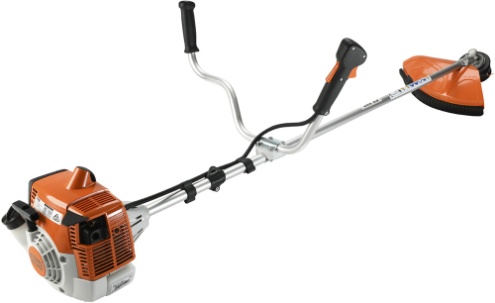 2Кусторез STIHL FS 350Конструкция: КусторезЗаводская марка: STIHLСерия: FS 350 Заводской номер: 813039505 Одноцилиндровый двухтактный двигатель STIHLРабочий объем двигателя: 40,2 см³, Мощность: 1,6 кВт (2,2 л.с.)Вес (не заправленный топливом, без режущего инструмента и защиты): 7,3 кг Общая длина:  1765 ммЛенинградская область, Всеволожский район, г.п. Дубровка, ул. Советская 33 Ленинградская область, Всеволожский район, г.п. Дубровка, ул. Советская 33 2018201811.09.2018№ 38Муниципальное образование «Дубровское городское поселение» Всеволожского муниципального района Ленинградской области